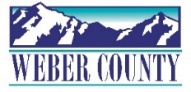 PUBLIC NOTICE is hereby given that the Board of Commissioners of Weber County, Utah will hold a regular commission meeting in the Commission Chambers at 2380 Washington Blvd., Ogden, Utah, on Tuesday, March 19, 2024, commencing at 10:00 a.m. This meeting is also available by Zoom: link- Join Zoom Meetinghttps://us06web.zoom.us/j/85260293450?pwd=eGpvYjRKKzNSb0p5L1NXemlLdEwvZz09Meeting ID: 852 6029 3450Passcode: 503230The agenda for the meeting consists of the following:Welcome- Commissioner HarveyPledge of Allegiance- Kassi Bybee   Invocation- Brandan Quinney      Thought of the Day- Commissioner Bolos      Agenda Related Public Comments- (Comments will be taken for items listed on the agenda-              please limit comments to 3 minutes)-      Consent Items-Request for approval of warrants #101322-101695, #482933-483065 and #345-346 in the amount of $1,071,515.07.Request for approval of purchase orders in the amount of $711,946.51.Summary of warrants and purchase orders.Request for approval of minutes for the meeting held on March 12, 2024. Request for approval of new business license.Request for approval of an Inter-local Cooperation Agreement by and between Weber County and West Haven City relating to the delivery of municipal solid waste to the Weber County Transfer Station.Request for approval of an Encroachment Agreement by and between Weber County, Tesoro Logistics Northwest Pipeline, LLC and BLBP JV, LLC. relating to a small portion of 2350 N. Street that crosses a Tesoro pipeline. Request for approval of the following Human Resources Policies-			4-200		Leave Practices			2-500		Attendance			6-100		Tuition Reimbursement			2-900 		Telecommuting			6-400		Internships			6-500		VolunteersRequest for approval of a Local Transportation Funding Agreement by and between Weber County and Farr West City to establish terms related to the Farr West City 1740 W. Extension project.Request for approval of a Local Transportation Funding Agreement by and between Weber County and Farr West City to establish terms related to the Farr West City 3300 North (Phase 1) project. Action Items-Weber County Board of Canvas- Certification of results of the March 5, 2024 Democratic Presidential Primary Election. Presenter: Lauren ShaferRequest for approval of a resolution of the County Commissioners of Weber County appointing two representatives to serve on all taxing entity committees created in accordance with Utah Code Ann. 17C-1-402 for all project areas within the incorporated and unincorporated areas of Weber County.Presenter: Brandan QuinneyRequest for approval of a resolution of the County Commissioners of Weber County appointing a trustee to the Powder Mountain Water and Sewer Improvement District Board of Trustees.Presenter: Stacy SkeenRequest for approval of a contract by and between Weber County and Axon Enterprise, Inc., for Taser 7 Basic Bundle for Correctional Deputies.Presenter: Chief ReeseRequest for approval of a contract by and between Weber County and Nation Design& Trade Network, Inc., DBA Interior Solutions for the Ogden Eccles Conference Center re-model interior furnishings.Presenter: Kassi BybeePublic Hearing-Request for a motion to adjourn the public meeting to convene a public hearing.Public hearing for discussion and possible action on a request for approval of a zoning map amendment to rezone 25.21 acres of property located at approximately 900 S 4700 W, Ogden from A-1 (Agricultural) to R1-15 (Residential, roughly 15,000 square foot lots) and R-3 (multi-family lots), together with an associated development agreement between Aspen Heights LLC and Weber County, ZMA 2023-13.Presenter: Bill CobabePublic Comments- (Please limit comments to 3 minutes)-Request for a motion to adjourn the public hearing and reconvene public meeting.Action on public hearing-H2- 	Request for approval of a zoning map amendment to rezone 25.21 acres of property located at approximately 900 S 4700 W, Ogden from A-1 (Agricultural) to R1-15 (Residential, roughly 15,000 square foot lots) and R-3 (multi-family lots), together with an associated development agreement between Aspen Heights LLC and Weber County, ZMA 2023-13.
Commissioner Comments- Adjourn-CERTIFICATE OF POSTINGThe undersigned duly appointed Executive Coordinator in the County Commission Office does hereby certify that the above notice and agenda were posted as required by law this 15th day of March, 2024.						_________________________________________											Shelly HalacyIn compliance with the Americans with Disabilities Act, persons needing auxiliary services for these meetings should call the Weber County Commission Office at 801-399-8405 at least 24 hours prior to the meeting. Information on items presented can be found by clicking highlighted words at the end of the item.   	